DODATEK Č. 1 KE SMLOUVĚ O DÍLO   uzavřený níže uvedeného dne, měsíce a roku mezi následujícími smluvními stranami:  1. 	Zdravotnická záchranná služba Jihočeského kraje  se sídlem: 	B. Němcové 1931/6, 370 01 České Budějovice   	IČO:  	48199931   	DIČ: 	CZ48199931  zastoupený: 	MUDr. Marek Slabý, MBA, LL.M   	bankovní spojení: 	ČSOB, a.s.   	číslo účtu:  	     234602215/0300   	(„objednatel“)  2. 	Energy Benefit Centre a.s.  se sídlem:  	Křenova 438/3, 162 00 Praha 6  IČO:  	29029210  DIČ:  	CZ29029210          zastoupený:  	 	Ing. Miroslavem Hořejším, předsedou představenstva  bankovní spojení:  	Komerční Banka a.s.  číslo účtu:  	43-6354140227/0100         („zhotovitel“)  Preambule   Objednatel a Zhotovitel (dále společně jen „smluvní strany“, jednotlivě „smluvní strana“) uzavřeli  Smlouvu o dílo (dále jen „smlouva“) dne 13.11.2023 smlouvu na zhotovení projektové dokumentace  veřejné zakázky „Projektová dokumentace – Výjezdová základna Vyšší Brod ZZS JčK“.   I.  Předmět dodatku  Předmětem dodatku je úpravy doby zahájení výkonu inženýrské činnosti, která bude navazovat  na zahájení stavebního řízení  nové přilehlé komunikace 1572/2 k.ú. Herbertov, na kterou se  náš záměr dopravně napojuje.   Předmětem tohoto dodatku je úprava článku v Části B, Smlouva o dílo na zhotovení projektové  dokumentace, Článek V. Doby plnění.    1. 	Doba plnění jednotlivých částí:  Výkon IČ pro vydání stavebního povolení – výkon IČ bude zahájen po zahájení stavebního řízení   komunikace 1572/2 k.ú. Herbertov.   
Ostatní ustanovení zůstávají neměnná.   Závěrečná ustanovení  1.  Tento dodatek nabývá platnosti a účinnosti dnem jeho podpisu oběma smluvními stranami.  2.  Veškerá ustanovení Smlouvy, která nepodléhají změnám uvedeným v tomto dodatku, se nemění a  zůstávají tímto dodatkem nedotčena.  3.  Smluvní strany prohlašují, že se seznámily s celým textem tohoto dodatku a s celým jeho obsahem  souhlasí. Současně prohlašují, že tento dodatek nebyl sjednán v tísni, ani za jinak jednostranně  nevýhodných podmínek.  4.  Tento dodatek se vyhotovuje ve dvou stejnopisech s platností originálu, z nichž jedno vyhotovení  obdrží objednatel a jedno vyhotovení převezme zhotovitel.  V Českých Budějovicích, dne …………  	 	V Praze, dne   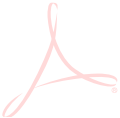 Zdravotnická 	záchranná 	služba Jihočeského kraje    MUDr. Marek Slabý, MBA, LL.M., ředitel  Objednatel   	Energy Benefit Centre a.s.  Ing. Miroslav Hořejší, předseda představenstva  Zhotovitel  